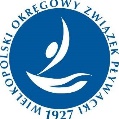 Szanowni Państwo w związku z przetwarzaniem Państwa danych osobowych informuję, że:Administratorem danych osobowych jest Prezes Wielkopolskiego Okręgowego Związku Pływackiego z siedzibą w Poznaniu przy ulicy Droga Dębińska 12, 61-555 PoznańPaństwa dane osobowe są przetwarzane w celach uczestnictwa w Grand Prix Wielkopolski w pływaniu na wodach otwartych 2019.Państwa dane osobowe przetwarzamy:Na podstawie wyrażonej przez Państwa zgodyW związku z ochroną Państwa interesówPaństwa dane osobowe będą przetwarzane przez okres 1 roku Podanie danych osobowych jest:Warunkiem umownym a ich niepodanie skutkuje brakiem możliwości realizacji celów, dla których są gromadzoneWarunkiem ustawowym a ich niepodanie skutkuje nie dopuszczeniem do udziału w Grand Prix Wielkopolski w pływaniu na wodach otwartych 2019. Przysługuje Państwu prawo do usunięcia danych osobowych, w przypadku o którym mowa w pkt 3a i 5aPrzysługuje Państwu prawo do cofnięcia zgody na przetwarzanie danych osobowych, w przypadku o którym mowa w pkt 3a i 5aPrzysługuje Państwu prawo do przenoszenia danych osobowych, w przypadku o którym mowa w pkt 3a  i gdy dane te są przetwarzane w sposób zautomatyzowanyPrzysługuje Państwu prawo do dostępu do danych osobowych, ich sprostowania lub ograniczenia przetwarzaniaPrzysługuje Państwu prawo do wniesienia skargi do organu nadzorczegoPaństwa dane będą ujawniane następującym odbiorcom danych: PrasaRadioTelewizjaFB WOZP, FB Masters Polska, FB PZPStrony internetowe WOZP, PZPPaństwa dane osobowe nie są przetwarzane  w sposób zautomatyzowany w celu podjęcia jakiejkolwiek decyzji.Wyrażam zgodę na przetwarzanie wyżej wskazanych (danych dziecka/moich danych) osobowych przez administratora którym jest Prezes Wielkopolskiego Okręgowego Związku Pływackiego z siedzibą w Poznaniu, ulica Droga Dębińska 12, 61-555 Poznań do celów zamieszczania ich w przekazach telewizyjnych, internetowych, prasowych radiowych, w celach służących realizacji  Grand Prix Wielkopolski w pływaniu na wodach otwartych 2019. 			                                      20.07.2019………………………………………………………………………….          data i podpis właściciela danych osobowych OświadczenieImię i nazwisko: …....................................................................................................................................................................  (dane zawodnika)Data urodzenia: …........................................(dane zawodnika), Tel.  kontaktowy.......................................(osoby podpisującej oświadczenie)Adres: ….................................................................................................................................................(dane osoby składającej oświadczenie)Na podstawie par.2 ust.1 pkt 6 Rozporządzenia Ministra Edukacji Narodowej z dnia 12 września 2001r. w sprawie szczególnych zasad i warunków prowadzenia działalności w dziedzinie rekreacji ruchowej oświadczam, że jestem zdolny do udziału w Grand Prix Wielkopolski w pływaniu na wodach otwartych 2019, a w szczególności nie występują w przypadku mojej osoby przeciwwskazania zdrowotne do udziału w Grand Prix Wielkopolski w pływaniu na wodach otwartych 2019.Oświadczam, że zapoznałem(am) się z regulaminem w Grand Prix Wielkopolski w pływaniu na wodach otwartych 2019.Zawody (miejsce, data)  Cichowo 20.07.2019Imię i nazwisko /drukiem?/ składającego oświadczenie………………………………….………………………………………………………………………………(nr dowodu tożsamości)…………………………………………………………………………………………..........................................................................Data 20.07.2019Podpis składającego oświadczenie …………………………….……………………………………………………………………………………………………………………		